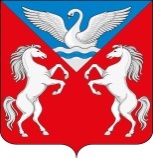 АДМИНИСТРАЦИЯ ЛЕБЯЖЕНСКОГО СЕЛЬСОВЕТА
КРАСНОТУРАНСКОГО РАЙОНА КРАСНОЯРСКОГО КРАЯПОСТАНОВЛЕНИЕ 05.03.2021                                 с. Лебяжье                                          № 7-пОб отмене Постановления Администрации Лебяженского сельсоветаот 15.02.2019 № 7-п «Об обеспечении отбыванияосужденными наказаний в видеисправительных  работ»В соответствии с ч. 2 ст. 19 Федерального закона от 16.10.2003 № 131-ФЗ «Об общих принципах организации местного самоуправления в Российской Федерации», на основании протеста прокуратуры района, руководствуясь Уставом Лебяженского сельсовета, в целях приведения правовых актов администрации муниципального образования Лебяженский сельсовет в соответствие с законодательством Российской Федерации,ПОСТАНОВЛЯЮ:1. Отменить Постановление Администрации Лебяженского сельсовета от 15.02.2019 № 7-п «Об обеспечении отбывания осужденными наказаний в виде исправительных  работ»2.  Контроль за исполнением решения оставляю за собой.3. Постановление вступает в силу со дня, следующего за днем его официального опубликования  на сайте администрации Лебяженского сельсовета (http://lebyazhe-adm.gbu.su/).Врип главы Лебяженского сельсовета:                                               Ю.Н.Метелева